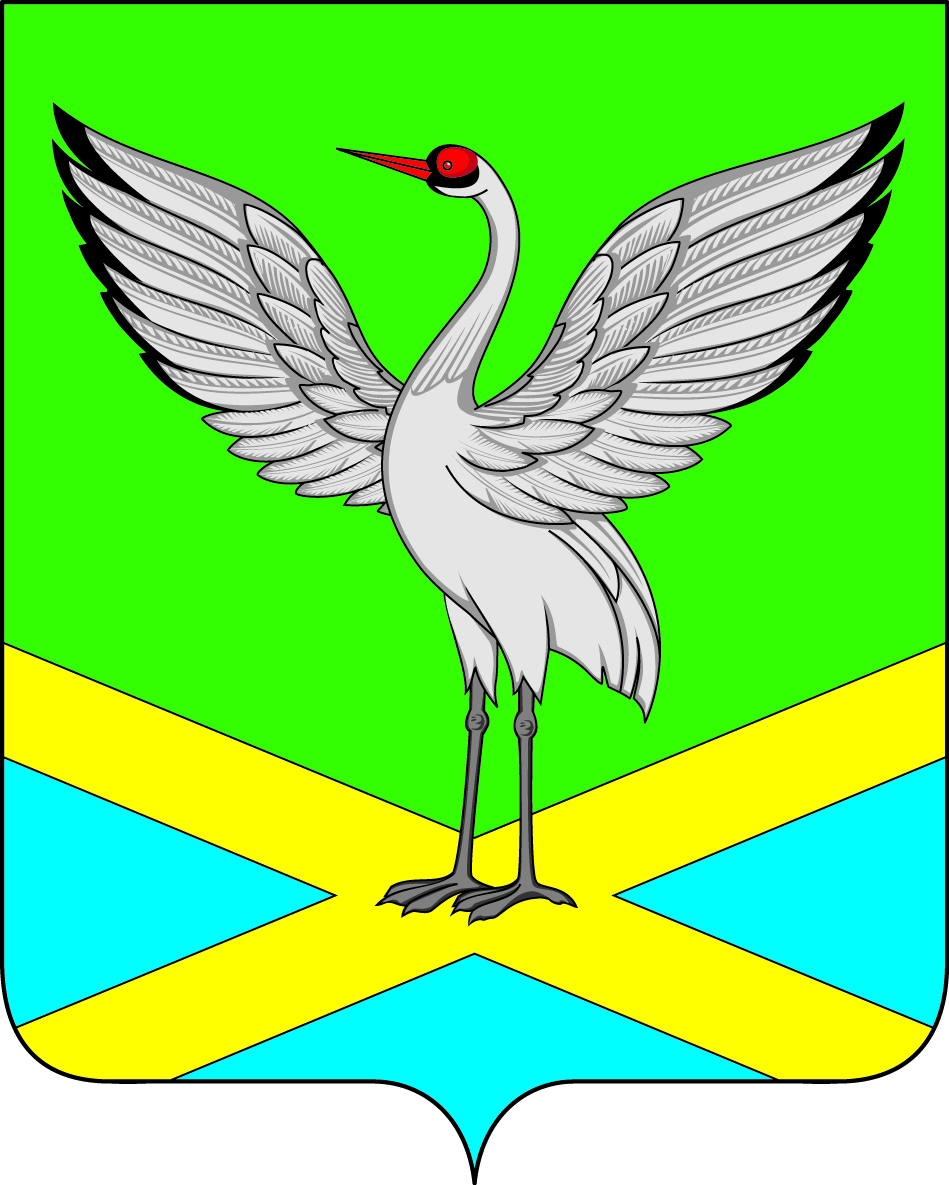 Администрация городского поселения «Забайкальское»муниципального района «Забайкальский район»ПОСТАНОВЛЕНИЕпгт.Забайкальскот « _27_ »   __октября__    2015 г.                                                                         №  324Об утверждении основных направлений бюджетной и налоговой политики муниципального образования городского поселения  «Забайкальское» на 2016-2018 гг.В целях разработки проекта бюджета городского поселения «Забайкальское» на 2016 год и среднесрочного финансового плана на 2017 – 2018 годы, руководствуясь ст.ст. 172, 184.2 Бюджетного кодекса Российской Федерации, ст. 14 Федерального закона «Об общих принципах организации местного самоуправления в Российской Федерации», ст.ст. 9, 10, 26 Устава городского поселения «Забайкальское» муниципального района «Забайкальский район» Забайкальского края, постановляю:Утвердить Основные направления бюджетной и налоговой политики муниципального образования городского поселения «Забайкальское»  на 2016-2018 гг. (Приложение).2.Настоящее постановление вступает в силу с момента его подписания.3. Контроль за исполнением  настоящего постановления возложить на заместителя Главы –начальника отдела по финансовым, имущественным вопросам и социально – экономическому развитию (Писареву О.В.).4. Настоящее постановление опубликовать в информационном вестнике «Вести Забайкальска»Глава городского поселения«Забайкальское»                                                                                       О.Г.ЕрмолинПриложение    к постановлениюадминистрации городскогопоселения      «Забайкальское»от  «_27_»  _октября_   2015 г.    N _324_ОСНОВНЫЕ НАПРАВЛЕНИЯБЮДЖЕТНОЙ И НАЛОГОВОЙ ПОЛИТИКИМУНИЦИПАЛЬНОГО ОБРАЗОВАНИЯ ГОРОДСКОГО ПОСЕЛЕНИЯ «ЗАБАЙКАЛЬСКОЕ"  НА 2016-2018 ГОДЫ1. ОБЩИЕ ПОЛОЖЕНИЯОсновные направления бюджетной и налоговой политики муниципального образования городского поселения «Забайкальское» на 2016-2018 годы разработаны на основе стратегических установок, сформулированных в посланиях Президента Российской Федерации Федеральному Собранию Российской Федерации, Концепции долгосрочного социально-экономического развития Российской Федерации на период до 2020 года, основных положениях Бюджетного послания Президента Российской Федерации «О бюджетной политике в 2016-2018 года»..2. ОСНОВНЫЕ ЗАДАЧИ БЮДЖЕТНОЙ И НАЛОГОВОЙ ПОЛИТИКИНА 2016-2018 ГОДЫ Основной задачей бюджетной и налоговой политики муниципального образования городского поселения «Забайкальское» на 2016 год и среднесрочную перспективу является кардинальное повышение качества стратегического управления экономикой и общественными финансами. Для этого следует исходить из следующих целей:Бюджетная политика поселения должна стать более эффективным инструментом реализации социально-экономической политики;Бюджет должен исполняться на базе муниципальных программ;Продуманность и обоснованность механизмов реализации и ресурсного обеспечения муниципальных программ, их корреляция с долгосрочными целями социально-экономической политики государства;Повышение качества предоставляемых населению муниципальных услуг;Обеспечение макроэкономической стабильности и бюджетной устойчивости;Повышениепредпринимательскойактивности;Обеспечить прозрачность и открытость бюджета и бюджетного процесса для общества;Проведение политики дальнейшего накопления финансовых резервов для исключения возможных внешних воздействий на сбалансированность и устойчивость бюджетной системы поселения;Координация долгосрочного стратегического и бюджетного планирования, в том числе с учетом реализации всего набора государственных инструментов (бюджетных, налоговых, тарифных, нормативного регулирования) во взаимосвязи с их ролью в достижении поставленных целей государственной политики;Эффективное использование налогового потенциала городского поселения «Забайкальское», создание условий для развития экономики, осуществление поддержки центров генерации дополнительных налоговых платежей (точек роста);Оптимизация существующей системы налоговых льгот (налоговых расходов). Принятие решений по предоставлению налоговых льгот с учетом бюджетной и социальной эффективности;Реализация ответственной бюджетной политики, базовыми принципами которой являются исполнение наиболее значимых действующих расходных обязательств и принятие взвешенных решений по вновь принимаемым расходным обязательствам местного бюджета;Сохранение и развитие необходимой социальной инфраструктуры, направление бюджетных инвестиций на завершение строительства объектов высокой степени готовности;Оптимизация и повышение эффективности бюджетных расходов на основе принципов бюджетирования, ориентированного на результат.Обеспечение долгосрочной сбалансированности и устойчивости бюджетной системы как базового принципа ответственной бюджетной политики при безусловном исполнении всех обязательств поселения.2.1. Основные направления бюджетной и налоговой политикина 2016-2018 годы в области формирования и исполнениядоходов бюджета поселения2.1.1. Разработка проекта доходной части бюджета поселения на очередной финансовый год осуществляется в соответствии с бюджетным и налоговым законодательством Российской Федерации, Забайкальского края и нормативными правовыми актами органов местного самоуправления по вопросам установления местных налогов и сборов.2.1.2. Основными направлениями бюджетной политики в сфере управления доходами и финансовыми резервами должны стать:- Консервативный подход к формированию доходной части местного бюджета с учетом рисков возможного снижения поступления доходов;- Мобилизация резервов и проведение работы по повышению доходов местного бюджета, в том числе за счет улучшения администрирования уже существующих налогов;-Осуществление сотрудничества с налоговыми органами в целях улучшения информационного обмена, повышения уровня собираемости доходов и совершенствования порядка зачисления доходов в бюджет;- Повышение ответственности по контролю за полным и своевременным поступлением доходов в местный бюджет;- Повышение качества управления муниципальной собственностью с применением рыночных инструментов, в том числе через установление ставок арендной платы, максимально приближенных к рыночным;- Налоговое стимулирование инновационной деятельности, модернизации экономики и развития человеческого капитала;- Мониторинг эффективности налоговых льгот и их оптимизация, в том числе отмена (непредоставление) налоговых льгот в случае низкой бюджетной и социально-экономической эффективности;- Реализация взвешенной политики управления государственным долгом, как части системы обеспечения платежеспособности и сбалансированности местного бюджета. - Проведение целенаправленной финансовой политики последовательного снижения бюджетного дефицита.2.2. Основные направления бюджетной политики в областиформирования и исполнения расходов местного бюджета2.2.1. Формирование расходов бюджета осуществляется в соответствии с расходными обязательствами по вопросам местного значения, установленными действующим законодательством. Планирование расходов местного бюджета осуществляется на основе реестра расходных обязательств поселения с учетом прогнозируемого уровня цен, тарифов на поставку товаров, оказание услуг организациями поселения в соответствии с заключенными договорами.2.2.2. Приоритетными направлениями расходов при формировании и исполнении бюджета на 2016-2018 годы определить расходы, обеспечивающие социальную стабильность в поселении:-  расходы на оплату труда; - расходы на оплату коммунальных услуг;- мероприятия по подготовке к зиме.2.2.3. Повышение эффективности планирования и использования бюджетных средств за счет осуществления следующих мероприятий:  - недопущения образования несанкционированной кредиторской и дебиторской задолженности казенных учреждений;- осуществления закупок товаров, работ и услуг для муниципальных нужд поселения в соответствии с Федеральным законом от 05.04.2013 N 44-ФЗ " О контрактной системе в сфере закупок товаров, работ, услуг для обеспечения государственных и муниципальных нужд".2.2.4. Основными направлениями бюджетной политики в сфере управления расходами должны стать:-   Сохранение преемственности приоритетов, определенных в предыдущие годы;- Обеспечение последовательной экономии бюджетных средств, предполагающей достижение максимально возможного мультипликативного экономического и социального эффекта от каждого бюджетного рубля;- Применение дифференцированного подхода к оптимизации расходов с учетом приоритетности расходов в условиях обязательного обеспечения исполнения публичных нормативных обязательств; - Принятие решений по прекращению действующих расходных обязательств по результатам анализа эффективности их исполнения;-  Принятие решений об установлении новых расходных обязательств только на основе тщательной оценки их эффективности и при наличии ресурсов для их гарантированного исполнения в пределах принятых бюджетных ограничений;- Сохранение подходов к формированию расходов на оплату труда муниципальных  служащих с учетом требований действующего законодательства;   -  Взвешенный подход к увеличению расходов на оплату труда работников муниципальных учреждений с учетом возможностей местного бюджета, обеспечение финансовыми ресурсами поэтапного введения новой системы оплаты труда;- Формирование реальных сроков реализации и объемов финансового обеспечения заявленных программ;- Финансирование обеспечения оказания муниципальных услуг на основе муниципального задания, что позволит установить зависимость между объемами финансирования учреждений и результатами их работы;- Формирование системы мониторинга эффективности бюджетных расходов в разрезе муниципальных услуг;- Осуществление бюджетных инвестиций и реализация муниципальных программ на основе формализованных критериев отбора объектов муниципальных инвестиций, с учетом оценки эксплуатационных расходов будущих периодов и наличия положительного социального и бюджетного эффекта;- Увеличение доли муниципальных программ в структуре расходов бюджета путем использования программно-целевого принципа организации деятельности при планировании и осуществлении расходов бюджета в форме долгосрочных и ведомственных программ;-  Совершенствование механизмов контроля за исполнением муниципальных заданий;- Совершенствование механизмов казначейского исполнения местного бюджета и совершенствование системы управления ликвидностью местного бюджета.2.3. Основные принципы формирования местного бюджета2.3.1. Формирование местного бюджета на 2016 год осуществляется строго в соответствии с требованиями Бюджетного кодекса Российской Федерации.2.3.2. Местный бюджет формируется на основе прогноза социально-экономического развития муниципального образования городского поселения «Забайкальское» на 2016-2018 годы.2.3.3. Доходная часть местного бюджета формируется за счет собственных доходов, в том числе отчислений от федеральных и региональных регулирующих налогов и сборов по нормативам, утвержденным Бюджетным кодексом Российской Федерации и Законами Забайкальского края. В доходную часть бюджета также включаются доходы, полученные казенными учреждениями от предпринимательской деятельности, оказания платных услуг.2.3.4. Формирование расходов местного бюджета осуществляется в соответствии с расходными обязательствами в пределах реальных возможностей доходной части местного бюджета с учетом обеспечения приоритетного финансирования.2.3.5. Резервный фонд муниципального образования городского поселения «Забайкальское»  (расходы на проведение аварийно-восстановительных работ по ликвидации последствий стихийных бедствий и других чрезвычайных ситуаций) формируется в объеме не более 1% от расходной части местного бюджета.3. ПРИОРИТЕТНЫЕ НАПРАВЛЕНИЯ ИНВЕСТИЦИОННОЙ ПОЛИТИКИМУНИЦИПАЛЬНОГО ОБРАЗОВАНИЯ ГОРОДСКОГО ПОСЕЛЕНИЯ «ЗАБАЙКАЛЬСКОЕ»-    реконструкция и капитальный ремонт учреждений культуры;-    реконструкция и капитальный ремонт учреждений физкультуры  и спорта;-    реконструкция и капитальный ремонт улично-дорожной сети поселения;-    реализация приоритетных национальных проектов;- развитие объектов инфраструктуры поселения (тепло- и водоснабжение, коммуникации и др.).4. ДЕФИЦИТ БЮДЖЕТА И ИСТОЧНИКИ ЕГО ПОКРЫТИЯ4.1. Планируемый дефицит бюджета поселения на 2016-2018 годы не может превышать 10 % объема доходов бюджета поселения без учета финансовой помощи из федерального и областного бюджетов.В случае утверждения муниципальным правовым актом представительного органа муниципального образования о бюджете в составе источников финансирования дефицита местного снижения остатков средств на счетах по учету средств местного бюджета дефицит местного бюджета может превысить ограничения, установленные настоящим пунктом, в пределах суммы указанных поступлений и снижения остатков средств на счетах по учету средств местного бюджета.4.2. Источниками финансирования дефицита бюджета могут быть: - кредиты, полученные от кредитных организаций;- бюджетные кредиты, полученные от бюджетов других уровней бюджетной системы РФ;- поступления от продажи имущества, находящегося в муниципальной собственности (поступления от продажи земельных участков);- изменение остатков средств на едином счете  бюджета поселения.